Bestellijst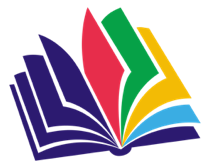 Persoonlijke gegevensPersoonlijke gegevensNaam:Naam:Adres:Adres:Telefoonnummer:Telefoonnummer:Mailadres:Mailadres:Soort productAantal Oliebol zonder krentenOliebol met krentenKeuze:        ophalen bij de kerk          thuisbezorgenKeuze:        ophalen bij de kerk          thuisbezorgen